Отчето проведении районной акции «Мы против террора», посвященной Дню солидарности в борьбе с терроризмомМБОУ Белосельской СШНаименование детского общественного объединения и наименование образовательной организацииВолонтерский отряд «Тимуровцы»МБОУ Белосельской СШФотографии с места событий,проведенных в рамках акции(наименование событий)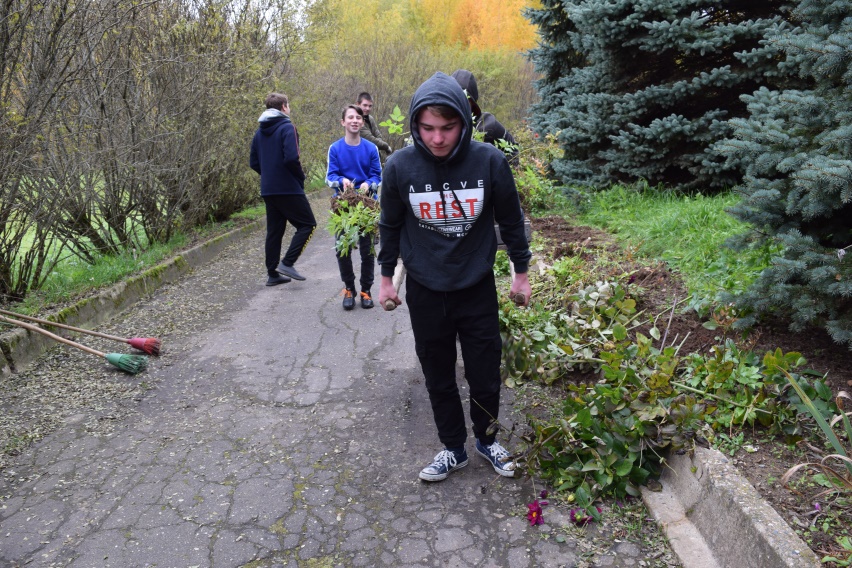 Благоустройство территории вокруг школы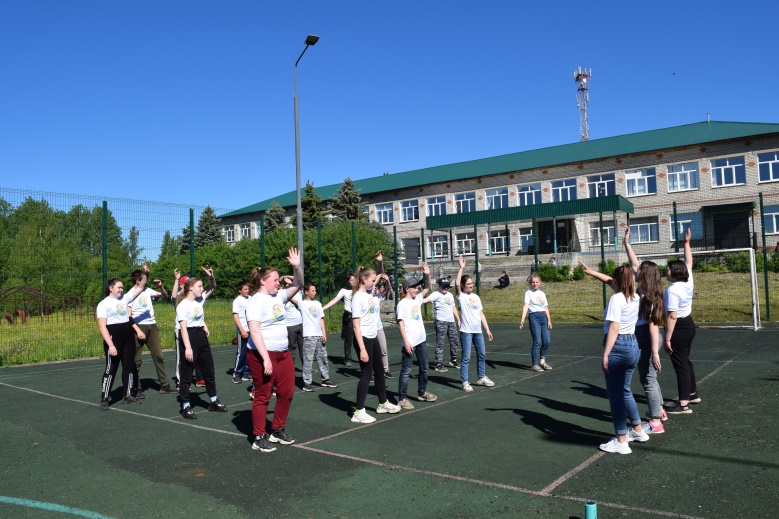 Флешмоб «Мы против террора»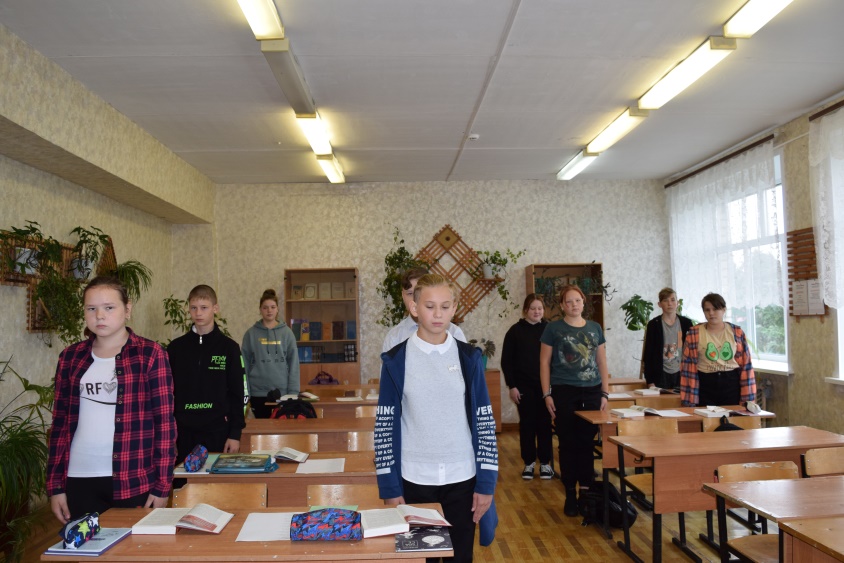 Час памяти, посвященный жертвам Бесланской трагедии (минута молчания)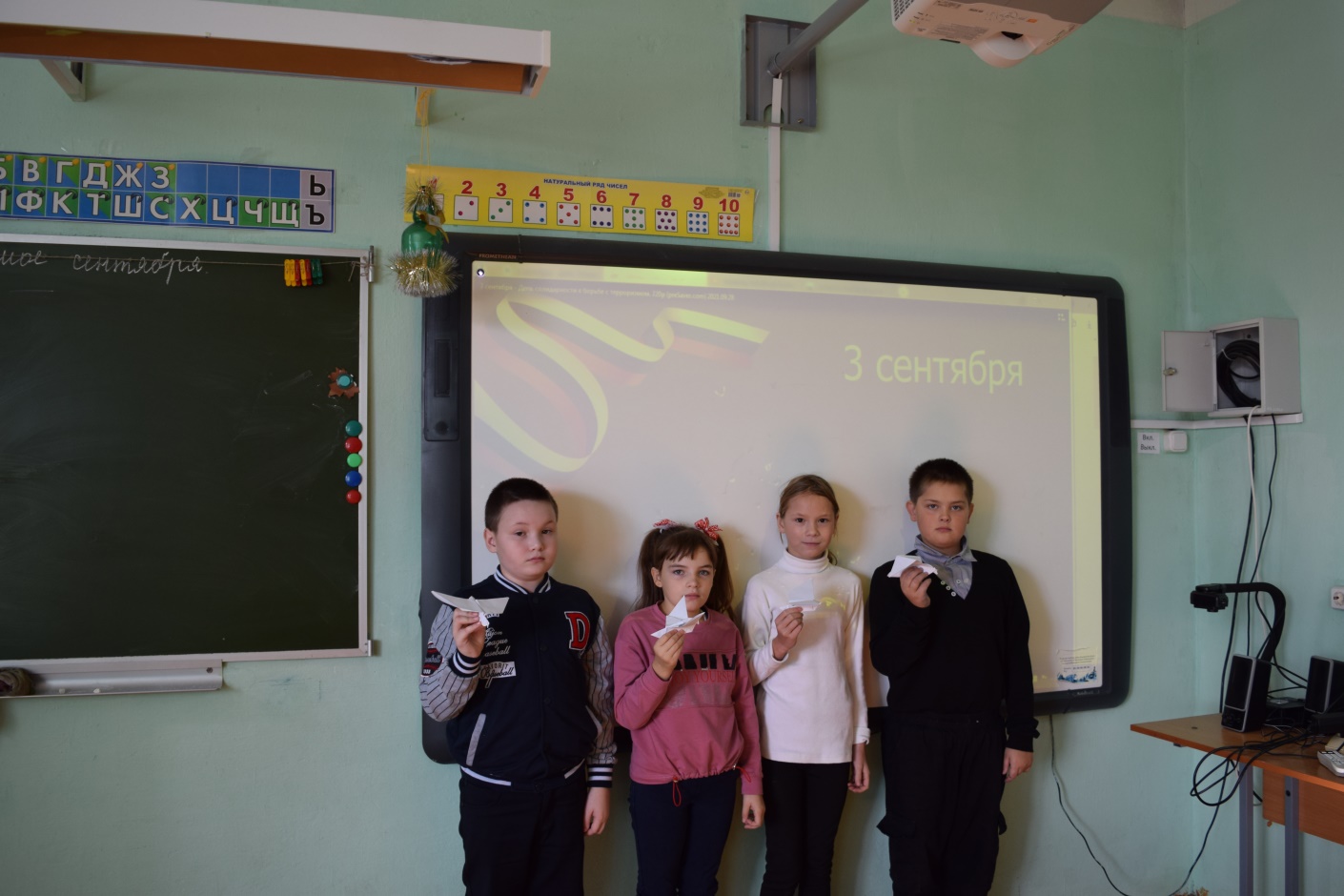 Акция «Голубь мира»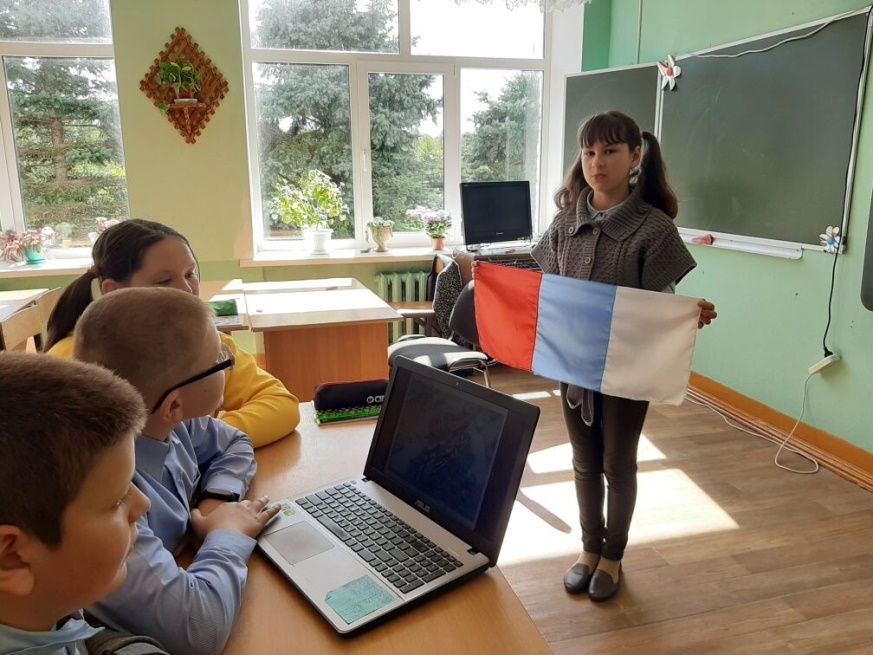 Тематический классный час «Мы за мир»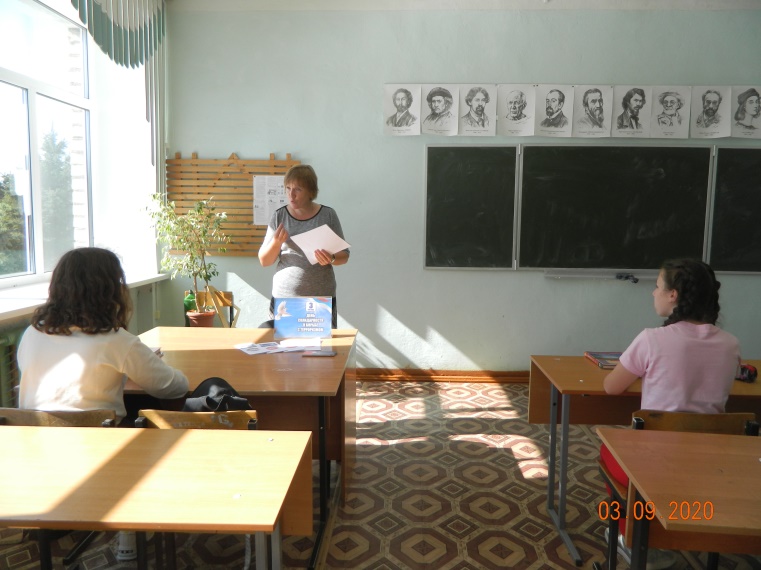 Информационный классный час «Помните – не забывайте!»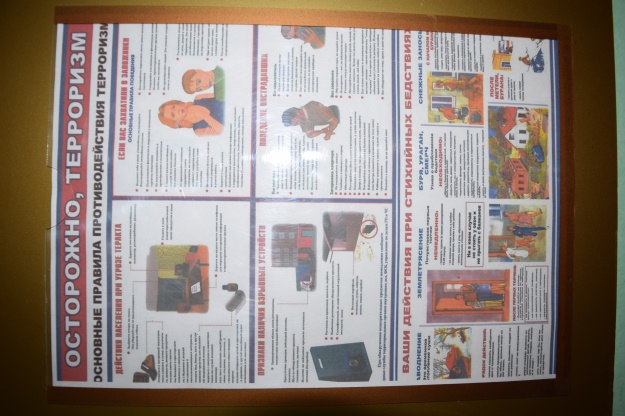 Обновление стенда «Осторожно, терроризм»Ссылка на сайт образовательнойорганизации, где размещены новостио проведенных мероприятиях акцииНовости (yar.ru)